Предмет: Охорона праціТема: Основні причини виробничого травматизму і професійної захворюваності. Заходи щодо їх попередженняЗмістВступ	31. Поняття про виробничий травматизм та професійні захворювання	42. Причини виробничого травматизму та захворювань	83. Профілактика травматизму та захворювань	114. Шляхи попередження травматизму	13Висновки	19Список використаної літератури	20ВступРівень виробничого травматизму стабільно залишається в кілька разів вищим, ніж в економічно розвинених країнах. Коли до цього додати ще й чималу кількість травм, зокрема і смертельних, які під час розслідувань не беруться до уваги як такі, що пов’язані з виробництвом, і де значною мірою спрацьовує суб’єктивний фактор, то достеменно окреслити загальну щорічну картину стає досить складно.Щороку на виробництві виявляються професійні захворювання в середньому у 6–6,5 тис. працівників, травмується близько 20–25 тис, з яких майже 1–1,5 тис. із смертельним наслідком.Найвищий рівень ризику загибелі та травмування людей на виробництві у вугільній галузі, де майже 7,8 тис. працівників, за оперативними даними, у 2005 році травмовано, а 157 загинуло. У будівництві травмовано близько 1,2 тис. і загинуло 129 працівників. На транспорті ці показники відповідно становлять майже 1 тис. і 101 працівник, в агропромисловому комплексі — 2,9 тис. і 236, машинобудуванні — більш як 2,3 тис. і 67, соціально-культурній сфері та торгівлі — більш як 1,7 тис. і 137 працівників. Майже 73 відсотки нещасних випадків і аварій на виробництві сталися з організаційних причин, 14 відсотків — з технічних, 13 відсотків — з психофізіологічних.Рівень професійної захворюваності безпосередньо пов’язаний з важкими та шкідливими умовами праці на виробництві. Майже 27 відсотків громадян працюють в умовах, що не відповідають санітарним і гігієнічним правилам та нормам за рівнем або концентрацією шкідливих виробничих факторів, негативний вплив яких призводить до виникнення професійних захворювань. За останні роки істотно зросло хімічне навантаження на організм працівника, важкість та напруженість праці. 1. Поняття про виробничий травматизм та професійні захворюванняТравматизм - слово грецького походження (trauma - пошкодження, поранення). На виробництві травми (нещасні випадки) головним чином стаються внаслідок непередбаченої дії на робітника небезпечного виробничого фактору при виконанні ним своїх трудових обов'язків.Травма - порушення анатомічної цілісності організму людини або його функцій внаслідок дії небезпечних виробничих факторів.Виробнича травма - це раптове механічне (забої, переломи, рани тощо), фізичне (рухомі вузли машин, механізмів, інструмент, оброблюваний матеріал, ненормальні метеорологічні умови, недостатня освітленість робочої зони, шум та вібрація тощо), хімічне (хімічні опіки, загальнотоксичні гострі отруєння тощо), біологічне (мікроорганізми, бактерії, віруси, рослинні та тваринні макроорганізми), психофізіологічне (фізичне та нервове перевантаження організму людини), комбіноване та інше пошкодження людини у виробничих умовах. За ступенем важкості наслідків нещасні випадки поділяють на легкі (втрата працездатності на 1 день), важкі (втрата працездатності більше як на 1 день) і смертельні. Висновок про важкість травм дають лікарі медичних установ згідно з відповідними нормативними документами. Залежно від кількості потерпілих, нещасні випадки поділяються на поодинокі і групові. До останніх відносяться нещасні випадки, які сталися одночасно з двома і більше потерпілими. Незалежно від важкості отриманих травм, такі нещасні випадки кваліфікують як важкі.Механічні та фізичні фактори переважно викликають травми. Теплові, хімічні, біологічні та психофізіологічні у більшості випадків зумовлюють захворювання. Одначе, різкої межі за характером дії на організм людини між згаданими факторами немає.Нещасний випадок - випадок з людиною внаслідок непередбаченого збігу обставин та умов, за котрих завдається шкода здоров'ю або настає смерть потерпілого. Нещасний випадок на виробництві пов'язується з дією на працівника небезпечного виробничого фактора.Усі нещасні випадки відносяться до таких, що пов'язані з роботою, і до побутових. Віднесення травми до тієї чи іншої категорії являє собою юридичний акт і здійснюється на основі спеціальних правових норм і правил. Нещасний випадок на виробництві можна кваліфікувати як раптове пошкодження здоров'я працівника при виконанні трудових обов'язків або при обставинах, спеціально зумовлених законом. При цьому не має значення, чи працює робітник на підприємстві постійно, тимчасово або сезонно, є штатним чи позаштатним, працює на основній роботі чи за сумісництвом, оскільки у перерахованих випадках він вступив у трудові відносини з підприємством.Визначення причин нещасних випадків на виробництві є складним і відповідальним моментом. Дуже часто в цій справі допускають грубі помилки, що невірно відображає фактичний бік справи і веде до неправильних висновків, спрямовує зусилля у боротьбі з виробничим травматизмом у хибному напрямку.Статистика нещасних випадків свідчить про те, що, незважаючи на різноманітність засобів безпеки праці під час роботи на машинах (особливо універсальних), виробничий травматизм поки що має місце. Одна з причин цього - мала ефективність цих засобів. У зв'язку з викладеним існує гіпотеза про хвилеподібність уваги працюючих до небезпеки, коли формується деякий середній рівень уваги до небезпеки. Після того, як стався нещасний випадок, рівень уваги до безпеки праці на підприємстві різко зростає, а з часом поступово спадає.Професійне захворювання - патологічний стан, зумовлений тривалою роботою за шкідливих умов праці і пов'язаний з надмірним напруженням організму або несприятливою дією виробничих факторів.Професійні захворювання і отруєння (надалі - профзахворювання) -це захворювання, котрі викликані впливом виробничих факторів і трудового процесу, а також захворювання, щодо яких встановлено причинний зв'язок з впливом певного виробничого фактора чи процесу та непрофесійні фактори, що викликають аналогічні зміни в організмі (бронхіт, алергійні захворювання, катаракта, втрата зору і слуху, силікоз та інші). Віднесення захворювання до професійного проводиться відповідно до списку професійних захворювань, затвердженого МОЗ.Крім професійних, на виробництві виділяють групу, яку називають умовно виробничими захворюваннями. До них відносять хвороби, які не відрізняються від звичайних хвороб. Наприклад, у працівників, котрі виконують фізичну роботу в незадовільних умовах, часто виникають захворювання, такі як радикуліт, варикозне розширення судин, виразка шлунку та інші. Якщо праця вимагає великого нервово-психічного напруження, то частіше виникають різні неврози і хвороби серцево-судинної системи.Згідно з "Положенням про розслідування та облік нещасних випадків, професійних захворювань і аварій на підприємствах, в установах і організаціях", затвердженим Постановою Кабінету Міністрів України від  11 серпня 1993р. №623, травми поділяють на легкі, важкі та зі смертельним наслідком. Крім того, травми можуть бути груповими (якщо травмується два і більше робітників). За результатами розслідування на облік беруться нещасні випадки, які сталися:•	під час виконання трудових обов'язків (у тому числі під час відряджень), а також дій в інтересах підприємства без доручення власника;•	на робочому місці, на території підприємства або в іншому місці роботи протягом робочого часу, включаючи встановлені перерви;•	протягом часу, необхідного для приведення в порядок знаряддя виробництва, засобів захисту, одягу перед початком або після закінчення роботи, а також для особистої гігієни;•	під час проїзду на роботу або з роботи на транспорті підприємства або сторонньої організації, яка надала його згідно з договором (заявкою), а також на власному транспорті, який використовується в інтересах виробництва;•	під час аварій (пожеж тощо), а також під час їх ліквідації на виробничих об'єктах;•	під час надання підприємством шефської допомоги; •	на транспортному засобі, стоянці транспортного засобу, в порту заходу судна, на території вахтового селища з працівниками, які перебували на змінному відпочинку (провідник, працівник рефрижераторної бригади, шофер-змінник, працівник морських і річкових суден, а також ті, що працюють за вахтово-експедиційним методом); •	у робочий час при прямуванні пішки, на громадському, власному транспортному засобі, або який належить підприємству чи сторонній організації, з працівником, робота якого пов'язана з переміщенням між об'єктами обслуговування;•	під час прямування пішки або на транспортному засобі до місця  роботи чи назад за разовим завданням власника або уповноваженого ним органу без оформлення посвідчення про відрядження.Рішення про складання акту за формою Н-І про такий нещасний випадок, взяття його на облік приймається комісією з розслідування, залежно від конкретних обставин і причин.Якщо в результаті розслідування встановлено факт самогубства, звичайної смерті працівника або одержання травми під час вчинення ним злочину, акт за формою Н-І не складається і нещасний випадок не береться на облік, як виробничий.2. Причини виробничого травматизму та захворюваньПостійний і різнобічний аналіз травматизму і профзахворювань розглядається як одна з головних функцій керування безпекою праці та прийняття основних заходів щодо усунення причин травматизму та захворювань.Загальноприйнята класифікація причин виробничого травматизму виглядає наступним чином.Технічні причини, котрі можна охарактеризувати як причини, що залежать від рівня організації праці на виробництві, а саме: недосконалий технологічний процес, конструктивні недоліки обладнання, інструментів та пристосувань, недостатня механізація важких робіт; недосконале огородження, відсутність спеціальних захисних засобів, засобів сигналізації та блокувань, недостатня міцність та надійність машин, шкідливі властивості оброблюваного матеріалу тощо. Ці причини інколи називають конструктивними або інженерними.Організаційні причини, що повністю залежать від рівня організації праці на виробництві. До них можна віднести: незадовільний стан території, проїздів, проходів, порушення правил експлуатації обладнання, транспортних засобів, порушення технологічного регламенту, порушення правил і норм при транспортуванні, складанні і зберіганні матеріалів і деталей; порушення норм і правил при плановому технічному обслуговуванні та ремонті обладнання, транспортних засобів і інструменту; недоліки при навчанні робітників безпечним методам праці; недостатній технічний нагляд за небезпечними роботами; використання машин, механізмів і інструменту не за призначенням; відсутність або незадовільне огородження робочої зони; відсутність або невикористання засобів індивідуального захисту тощо.Санітарно-гігієнічні причини, до котрих можна віднести: перевищення (відносно) запиленості та загазованості повітря робочої зони; відсутність або недостатнє природне освітлення, підвищену пульсацію світлового потоку; підвищений рівень шуму та вібрації, інфразвукових та ультразвукових коливань на робочому місці; підвищений рівень ультразвукової та інфрачервоної радіації тощо.Психофізіологічні причини, до котрих відносяться фізичні, нервово-психічні перевантаження працюючих.Психофізіологічні причини - грубі помилки в діях, пов'язані з фізіологічним (втомленість), психічним (підвищена дратливість) або хворобливим станом працівників. Найбільш частими конкретними причинами виробничого травматизму на виробничих підприємствах є: відсутність інструкцій з охорони праці; робота на несправному обладнанні або на обладнанні без засобів захисту; відсутність засобів проти випадкового ураження працівників електричним струмом; відсутність драбин, які б відповідали вимогам правил техніки безпеки; розвантаження і транспортування вантажів без застосування відповідних механізмів і пристосувань; користування несправним реманентом, пристосуванням та інструментом.Людина може припускатися помилок у своїх діях внаслідок фізичного, статичного або динамічного перевантаження, розумового перенапруження, перенапруження аналізаторів (зорового, слухового, тактильного), монотонності праці, стресових ситуацій, хворобливого стану. Травму може викликати незадовільність анатомо-фізіологічних і психічних особливостей організму людини залежно від характеру виконуваної роботи. У сучасних складних технічних системах управління, в конструкціях машин, приладів і систем управління ще недостатньо враховуються фізіологічні і антропологічні особливості і можливості людини.Незадовільна організація праці зумовлює надмірні фізичні і нервові перевантаження, що прискорює стомлюваність робітників. У такому стані знижується чутливість до різних подразників виробничого середовища, притуплюється увага, пильність. Це призводить до того, що ближче до кінця робочої зміни різко підвищується кількість нещасних випадків, причинами яких є помилкові дії потерпілих.Важливе значення серед факторів, які зумовлюють виробничий травматизм, мають попередні нещасні випадки, психофізіологічний стан потерпілих. При цьому несприятливий психофізіологічний стан може бути пов'язаний як з об'єктивними причинами (погана організація праці), так і суб'єктивними, залежними від особливостей особистого стану потерпівших (необережність, поспіх, втома, роздратування, ризик тощо).Особисті якості працівників (швидкість реакції, активність, відповідальність, дисциплінованість і т. ін.) також впливають на їх схильність до нещасних випадків. Це вказує, що особисті якості потерпілих значно впливають на той факт, що в схожих екстремальних ситуаціях одні стають жертвами нещасних випадків, а другі - ні.3. Профілактика травматизму та захворюваньОрганізаційна робота щодо попередження травматизму та захворювань повинна бути скерована на розробку планів заходів з охорони праці. Перед складанням таких заходів доцільно провести прогнозування виробничого травматизму, професійних захворювань та інших показників з охорони праці.Прогнозування показників з охорони праці може бути пошуковим і нормативним. Пошукове прогнозування базується на даній ситуації і визначається станом системи в майбутньому. Нормативне прогнозування ведеться залежно від нормативної оцінки майбутнього стану системи до її дії в даний час.Планування робіт з охорони праці буває перспективним (на 3...5 років), річним та оперативним (квартальним, місячним, декадним). Основною формою перспективного планування робіт з охорони праці є річні плани номенклатурних заходів щодо покращення умов та безпеки праці і санітарно-оздоровчих заходів. В табл. 1 подається план номенклатурних заходів з охорони праці.Таблиця 1. План номенклатурних заходів з охорони праціна ……рік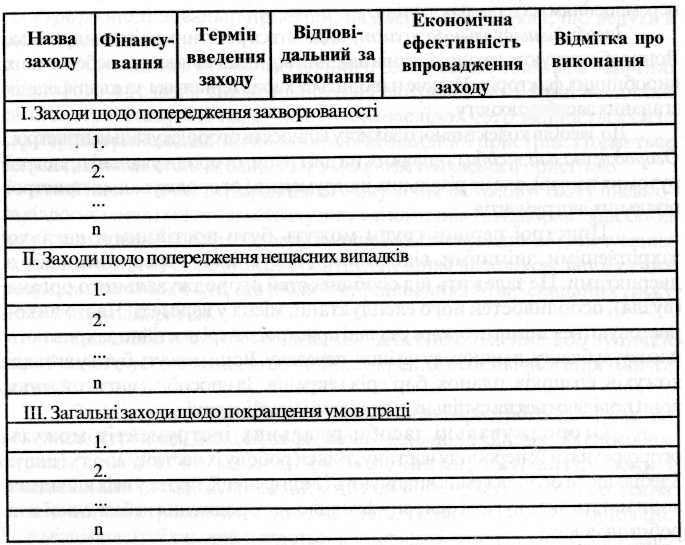 Перспективний та річний плани складають з врахуванням результатів аналізу (паспортизації) санітарно-технічного стану умов праці на виробничих дільницях; аналізу причин виробничого травматизму, загальної і професійної захворюваності, за бажанням працюючих, за приписами органів державного нагляду та комітетів профспілок.При складанні номенклатурних і річних планів щодо покращення умов праці враховуються найбільш актуальні наданий період заходи з охорони праці.В основу складення планів повинні бути покладені наступні принципи: перспективність, що характеризує вибір найбільш важливих завдань з охорони праці; комплексність, що забезпечує зв'язок діючих та перспективних планів з охорони праці з іншими планами виробництва (план соціального розвитку колективу, наукова організація праці, виробництва і управління; охорона праці жінок та підлітків; заходи з культури виробництва тощо); системність структури планів, що забезпечує зв'язок з іншими планами. Для швидкої ліквідації недоліків, які виявлені в процесі державного, відомчого та громадського контролю, розробляються оперативні плани з охорони праці.4. Шляхи попередження травматизмуРозробка заходів щодо попередження нещасних випадків - головна мета всіх теоретичних та практичних робіт в галузі охорони праці.Для забезпечення безпеки праці застосовуються засоби захисту, котрі поділяються на дві групи: колективного та індивідуального захисту. Засоби колективного захисту виключають вплив на працюючого небезпечного виробничого фактора, що зумовлений рухом або переміщенням матеріального тіла.Засоби індивідуального захисту видаються робітникам індивідуально. Вони забезпечують захист органів людини від дії шкідливих та небезпечних виробничих факторів. Нижче наводиться характеристика та кваліфікація згаданих засобів захисту.До засобів колективного захисту відносять огороджувальні пристрої. О городжу вальні засоби поділяють на дві групи: огороджувальні пристрої рухомих частин, але не різальних інструментів і огороджувальні пристрої різальних інструментів.Пристрої першої групи можуть бути постійними, наглухо закріпленими, знімними, відкидними, висувними, пересувними або з дверцятами. Це залежить від особливостей огороджувального органа (вузла), особливостей його експлуатації, місця у верстаті. Часто використовуються знімні огороджувальні пристрої, котрі постійно закривають пасову, зубчасту, ланцюгову чи іншу передачу. Вони можуть бути у вигляді кожухів, козирків, планок, бар'єрів і екранів. За способом виготовлення вони поділяються на суцільні, несуцільні і комбіновані.Огороджувальні засоби різальних інструментів можуть огороджувати їх неробочу частину, тільки робочу їх частину або ту і іншу. Здебільшого огородження виконують і інші функції, проте у всіх випадках вони мають виконувати основну функцію - огородження небезпечної для робітників зони.Огородження можуть наглухо закривати інструмент (неробочу його частину), періодично переміщатися рукою робітника, бути кінематично пов'язаними і автоматичними.Огородження не повинні бути громіздкими, не створювати незручностей у роботі, не знижувати продуктивності праці та якості обробки, але повинні бути технологічними, міцними і не обмежувати видимості робочої зони, легко зніматися та встановлюватися і входити до комплекту верстата. Огородження блокується з пусковим пристроєм.Запобіжні засоби призначені для ліквідації небезпечного виробничого фактора у джерелі його утворення.За характером дії вони поділяються на блокувальні та обмежувальні. Блокувальні пристрої за конструктивним виконанням поділяють на муфти, штифти, клапани, шпонки, мембрани, пружини, сильфони і шайби.Блокувальні пристрої призначені для вимкнення або запобігання можливості увімкнення джерела небезпеки при знятому (відкритому) огороджувальному пристрої. Найбільш поширені в деревообробці електричні блокування, принцип роботи котрих полягає в автоматичному відключенні електричного живлення або неможливості увімкнення верстата при знятому або відкинутому огородженні. Електромеханічне блокування застосовується на дверцятах електрошаф, котрі закривають електророзподілювальні пристрої, на дверцятах і люках, що ведуть в небезпечні зони тощо.Принцип дії фотоелектричного блокування полягає в перетині світлового променя, спрямованого на фотоелемент і зміні величини світлового потоку, що падає на нього, внаслідок чого змінюється сила струму, котрий подається на вимірно-командний пристрій. Подається імпульс на ввімкнення виконавчого механізму захисного пристрою.Пневматичне та гідравлічне блокування застосовується у пневмо- та гідросистемах і виготовляється у вигляді клапанів та мембран. Запобіжні мембрани призначені для захисту хімічного устаткування від руйнування за умов аварійного зростання тиску. Основним недоліком запобіжних розривних мембран є те, що після їх спрацювання отвір скидання тиску залишається відкритим.Гальмівні пристрої призначені для сповільнення або зупинки виробничого устаткування під час виникнення небезпечної виробничої ситуації.За конструктивним виконанням гальмівні пристрої поділяються на колодкові, стрічкові, дискові, за формою - конічні та клинові. За способом спрацювання вони можуть бути ручними, автоматичними і напівавтоматичними. За принципом дії гальмівні пристрої поділяються на механічні, електромагнітні, пневматичні, гідравлічні та комбіновані. Гальмівні пристрої використовуються для швидкої зупинки валів, шпинделів після виключення верстата.Пристрої автоматичного контролю та сигналізації призначені для контролю передавання та відтворення інформації (кольорової, звукової, світлової тощо) з метою привернення уваги працюючих та прийняття ними рішень за прояву або можливого виникнення небезпечного виробничого фактора. За призначенням ці пристрої поділяються на інформаційні, попереджувальні, аварійні та відповідні. За характером спрацювання сигналу - постійні або пульсуючі. За контрольованим параметром сигналізація може контролювати тиск, температуру, вологість, загазованість, шум, вібрацію, частоту обертання, початок пуску тощо.Сигналізація застосовується самостійно або разом з огороджувальними, запобіжними, пусковими пристроями, пристроями керування обладнанням. Слід надавати перевагу такій сигналізації, котра сигналізує, попереджує та автоматично усуває небезпеку. Світлова, звукова або світлозвукова сигналізація подається під час групового обслуговування агрегатів, багатоповерхового розташування устаткування, перед пуском для попередження працюючих про необхідність вживання заходів перестороги.Пристрої дистанційного керування призначені для управління технологічними процесами або виробничим устаткуванням за межами небезпечної зони. Це найефективніші засоби безпеки. Завдяки ним робітники виводяться з зон інтенсивного переміщення предметів праці, шумних та гарячих дільниць і можуть навіть перебувати в іншому приміщенні. Впровадження потокових механізованих та автоматизованих ліній супроводжується застосуванням дистанційного управління та підвищенням безпеки праці.Засоби індивідуального захисту застосовують в тих випадках, коли безпека робіт не може бути забезпечена конструкцією обладнання, організацією виробничих процесів, архітектурно-планувальними рішеннями та засобами колективного захисту. Вони підлягають оцінці за захисними, фізіологічними та експлуатаційними показниками.Засоби захисту шкірного покриву (спеціальний одяг) видаються робітникам та інженерно-технічним працівникам для захисту тіла від забруднення, механічних впливів, води, вологи, кислот, лугів, підвищених або понижених температур, радіоактивних речовин, нафти і жирів, для захисту від біологічних факторів.Залежно від призначення та виду шкідливого фактора, спецодяг виготовляють з гладкофарбованого полосника з просочуванням, лавсанобавовняної тканини, сукняної напіввовняної тканини з поліпропіленом, кислотозахисного сукна, нетканого прошивного нітронового полотна.Для захисту працюючих від впливу вологи застосовують спецодяг з бавовнянопаперових та льняних тканин з водозахисним просочуванням і гумовим покриттям.Спецодяг загального призначення, що захищає робітників від виробничого забруднення, механічних пошкоджень і холоду, виготовляється із звичайних бавовняно-паперових тканин.Засоби захисту органів дихання та слуху забезпечують ефективний захист людини від шкідливого впливу різних забруднень (пилу, газу, пари, аерозолей), які є в повітрі робочої зони та від нестачі кисню.Слід зауважити, що необхідна безпека повинна забезпечуватись гігієнічним нормуванням з встановленням гранично допустимої концентрації (ГДК) або гранично допустимого рівня (ГДР) шкідливих факторів. Цьому сприяє ефективна загальнообмінна та місцева вентиляція, застосування водяного зрошування запиленого повітряного середовища тощо. Спеціальними захисними засобами є протигази та респіратори. Ці засоби поділяються на фільтруючі та ізолюючі.Фільтруючі засоби забезпечують захист в умовах обмеженого вмісту шкідливих речовин.Ізолюючі засоби застосовують під час аварій та великих викидів шкідливих речовин в атмосферу. Засобами захисту слуху від інтенсивного шуму (якщо його неможливо знизити конструктивними засобами) є навушники та заглушки. Навушники знижують високочастотний шум на 40 дБ, а вушні вкладиші –до 25 дБ.Засоби захисту голови, обличчя і очей попереджують вплив пилу, стружки та падаючих предметів застосуванням спеціальних окулярів, масок, щитків, капелюхів та касок. Окуляри застосовуються в токарних цехах, під час заточування інструментів тощо. Маски, щитки і капелюхи використовуються в ремонтних цехах, а каски - на завантажувально-розвантажувальних роботах.Засоби захисту ніг та рук. Для зовнішніх робіт під час холодного та перехідного періоду року використовується валяне взуття, а для робіт з використанням кислот, лугів та клеїв - гумові чоботи. Під час роботи у вогких, холодних умовах одягають утеплені клеєні та гумові чоботи.Засобом захисту рук від механічних пошкоджень, опіків, холоду є рукавиці і рукавички. Найчастіше використовують бавовняно-паперові рукавиці.Під час роботи зі слабкими кислотами і лугами для захисту пальців рук використовують гумові напальчники, а для захисту від порізів і забруднень - шкіряні напальчники.Засоби запобігання ураження електричним струмом. Поряд з колективними засобами захисту слід використовувати індивідуальні засоби. До них відносять діелектричні рукавички, боти, чоботи, калоші, виготовлені зі спеціальної діелектричної гуми. Особливу увагу слід звертати на справність засобів, перед використанням оглядати їх.Допоміжні захисні засоби призначені для захисту персоналу від падіння з висоти (запобіжні пояси та страхувальні канати), для безпечного підіймання на висоту (драбини, кігті), а також для захисту від світлового, теплового, механічного та хімічного впливів (захисні окуляри, протигази, рукавиці, спецодяг)За порушення нормативних актів про охорону праці, невиконання розпоряджень посадових осіб органів державного нагляду з питань охорони праці керівники підприємств, організацій, установ можуть притягатися органами Держнаглядохоронпраці до сплати штрафу. Максимальний розмір штрафу не може перевищувати 2% місячного фонду заробітної плати підприємства, організації, установи. Штрафи накладаються керівниками Держнаглядохоронпраці та місцевих органів.ВисновкиПри розгляді даної теми, можна зробити наступні висновки.На всіх підприємствах, в установах, організаціях повинні створюватись безпечні і нешкідливі умови праці. Забезпечення безпечних і нешкідливих умов праці покладається на власника або уповноважений ним орган. Умови праці на робочому місці, безпека технологічних процесів, машин, механізмів, устаткування та інших засобів виробництва, стан засобів колективного та індивідуального захисту, що використовуються працівником, а також санітарно-побутові умови повинні відповідати вимогам нормативних актів про охорону праці. Власник або уповноважений ним орган повинен впроваджувати сучасні засоби техніки безпеки, які запобігають виробничому травматизмові, і забезпечувати санітарно-гігієнічні умови, що запобігають виникненню професійних захворювань працівників. Власник або уповноважений ним орган не вправі вимагати від працівника виконання роботи, поєднаної з явною небезпекою для життя, а також в умовах, що не відповідають законодавству про охорону праці. Працівник має право відмовитися від дорученої роботи, якщо створилася виробнича ситуація, небезпечна для його життя чи здоров'я або людей, які його оточують, і навколишнього середовища. У разі неможливості повного усунення небезпечних і шкідливих для здоров'я умов праці власник або уповноважений ним орган зобов'язаний повідомити про це орган державного нагляду за охороною праці, який може дати тимчасову згоду на роботу в таких умовах. Трудові колективи обговорюють і схвалюють комплексні плани поліпшення умов, охорони праці та санітарно-оздоровчих заходів і контролюють виконання цих планів.Список використаної літератури1. Гандзюк М. Основи охорони праці : Підручник для студ. вуз./ Ми-хайло Гандзюк, Євген Желібо, Модест Халімовський, За ред. Михайла Гандзюка. -2-е вид.. -К.: Каравела, 2004. -405 с.  2. Геврик Є. Охорона праці : Навчальний посібник/ Є.О. Геврик,. -К.: Ельга: Ніка-Центр, 2003. – 279 с.3. Грищук М.  Основи охорони праці : Підручник/ Микола Гри-щук,; М-во освіти і науки України, Нац. ун-т "Острозька академія". -К.: Кондор, 2005. -238 с. 4. Лапін В. Основи охорони праці : Навчальний посібник/ Віктор Лапін,; М-во освіти і науки України, НБУ, ЛБІ. -Львів: ЛБІ НБУ, 2004. -142 с. 5. Охорона праці в Україні : Нормативні документи/ Упоряд. О. М. Роїна, Ред. О. А. Кривенко. -2-ге вид., виправлене і доповнене. -К.: КНТ, 2006. -418 с.6.  Охорона праці: європейські і міжнародні стандарти та законодавство України (порівняльний аналіз) : Науково-практичний посібник: У 2-т./ Упор.: В. С. Венедіктов, В. П. Грохольский, М. І. Іншин та ін.; За ред. В. С. Венедіктова; М-во юстиції України, Державний департамент з питань адаптації законодавства, Українська асоціація фахівців трудового права. -Харків-Київ. -2006. - Т. 1. -2006. -713 с.. -Предм. покажч.: с. 7137.  Ярошевська В. М.  Охорона праці в галузі : Навчальний посібник/ В. М. Ярошевська, В. Й. Чабан; М-во науки і освіти України, Український держ. ун-т водного господарства та природокористування. -Київ: ВД "Професіонал, 2004. -286 с.